      Level 2 Questions1. What are the two parts of the main rule of race walking?2. What do these paddles mean?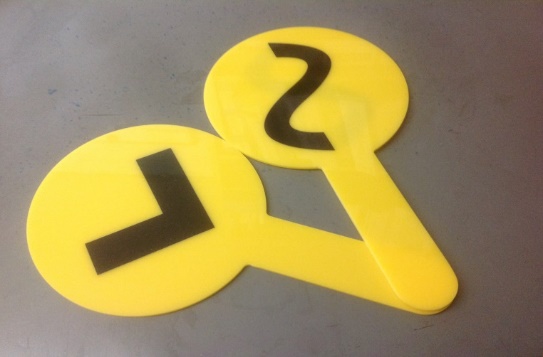 3. When would these paddles be shown to the competitors?4. Can a judge show the same paddle more than once to the same competitor?5. Why is a red card completed and what happens to it once that has been done?6. What is a red paddle used for and who would use it?7. Where is the best position from which to judge at a track event?8. Where is the best position from which to judge at a road race?9. Where are competitors most likely to break the rules of race walking? Give at least two examples